OVESCO clipProdukce: 	Jakub TomešKamera: 	Daniel SoučekStřih: 		Jakub TomešDaniel SoučekAutor:      doc MUDr R.Keil PhD   Vyrobilo: 	PIT Partners s.r.o.V pátek 23. 11. 2012 dopoledne mohli účastníci kongresu „12. diskusní a vzdělávací gastroenterologické dny, 22.–24. 11. 2012, Karlovy Vary“ v rámci sekce „Volná sdělení I – Endoskopie“ shlédnout 3D prezentaci na téma „OVESCO clip a jeho využití v klinické praxi"
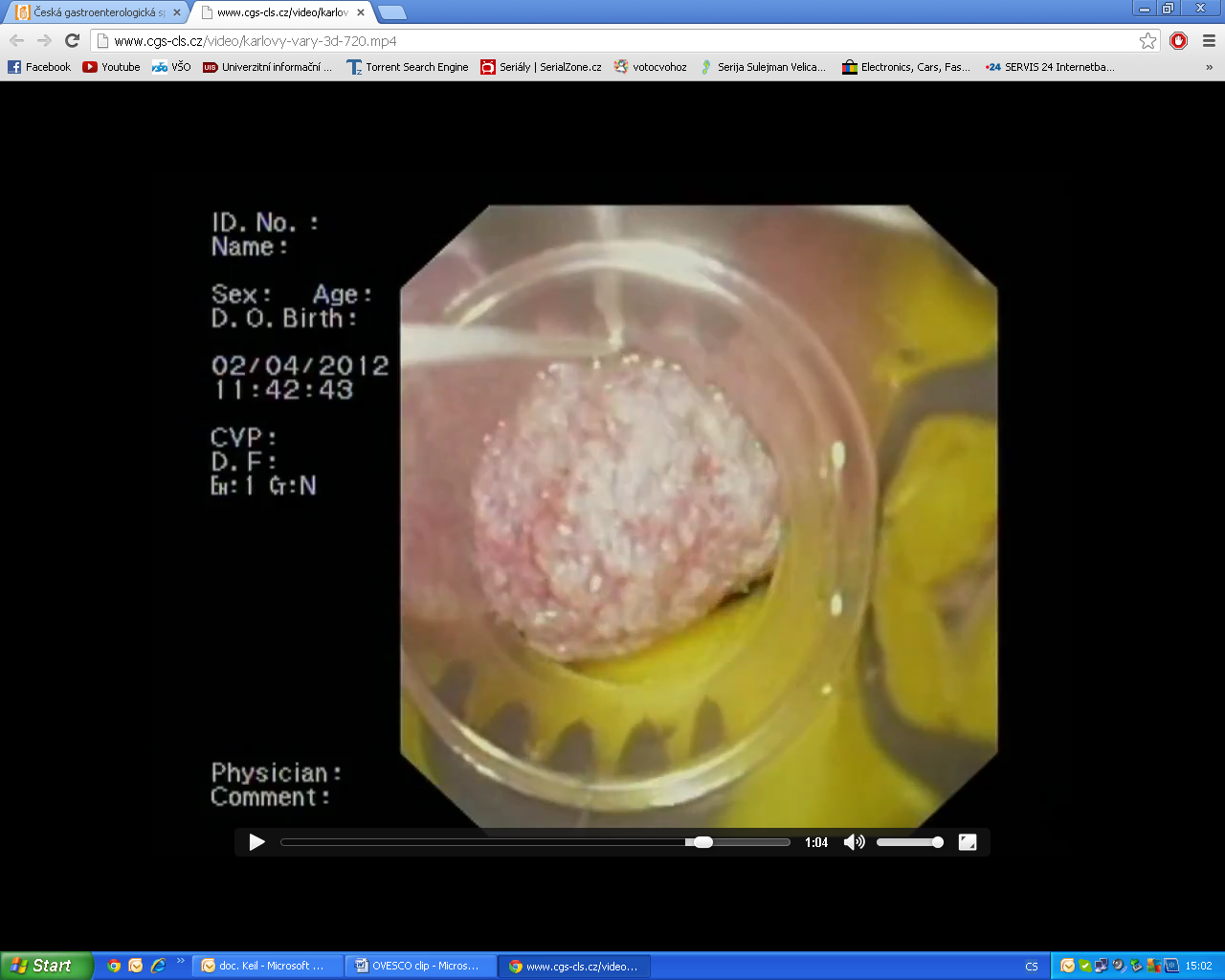 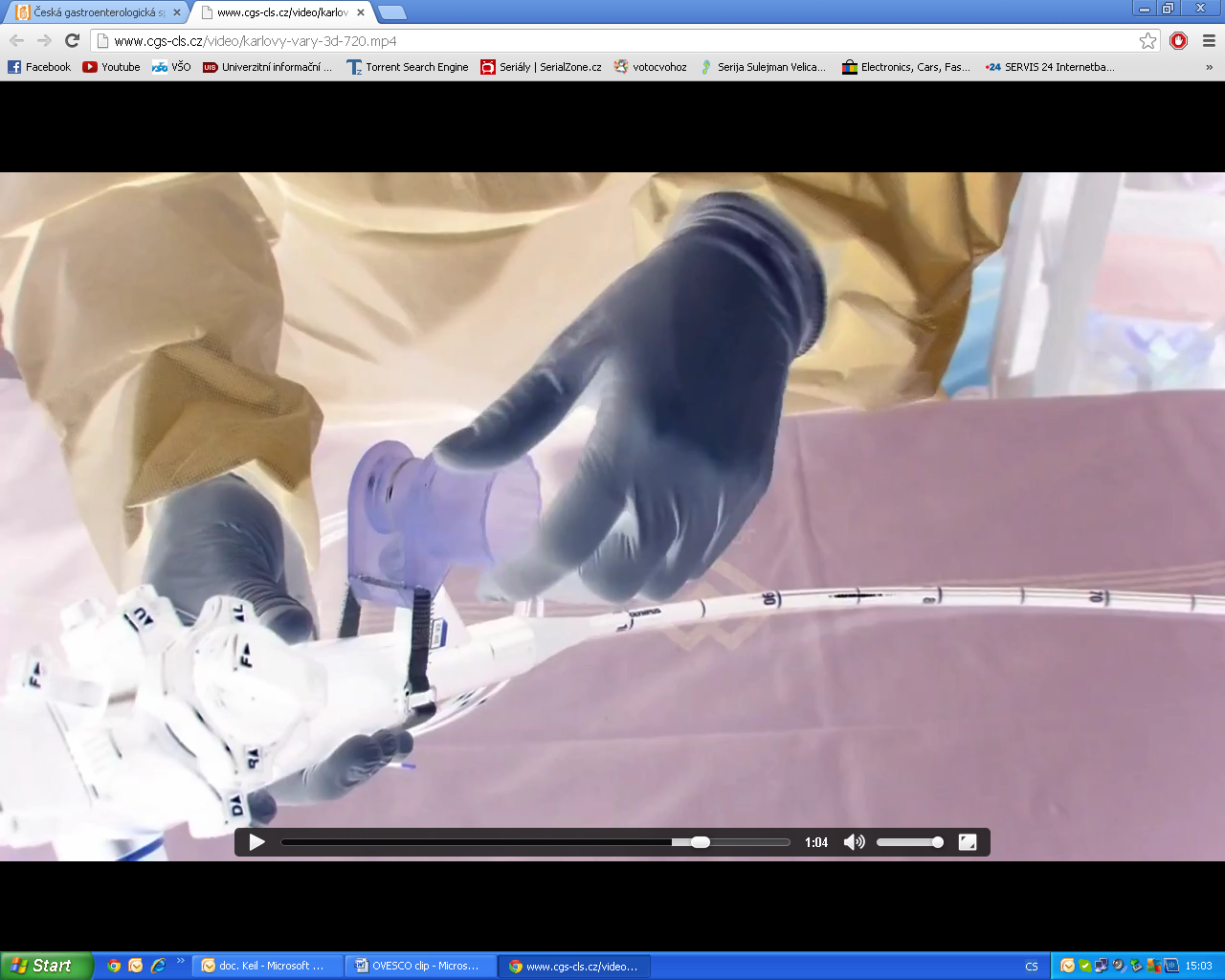 